Professional Resourcing TeamWebExpensesLocum User Manual(Well Professional Resourcing Database)NOT FOR DISTRIBUTIONThis Manual contains information of a sensitive nature. Strictly for PRT reference purpose ONLY.Contents 	PageIntroduction…………………………………………………………………………	03Access………………………………………………………………………………	04Reviewing Claims………………………………………………………………….	04Creating a New Locum User………………………………………………………	05User Report……..…………………………………………………………………. 	07Claim Report……..………………………………………………………………...	08Useful Links………………………………………………………………………...	09IntroductionWelcome to WebExpenses: Well Professional Resourcing locum expenses system.This user’s manual will guide you through all aspects of WebExpenses that are specific to you as a Locum.The User Manual contains all essential information for you to make full use of the WebExpenses system.  It includes a description of the system functions, capabilities, and step-by-step procedures for system access and use.  Screenshots have been provided to ensure ease of understanding.Users may contact the Webexpenses support team for any queries or visit their support hub for FAQs and feature videos. https://hub.webexpenses.com/support@webexpenses.com+44 (0)800 711 7138In order for you to be able to use WebExpenses you will have to be set up as a WebExpenses user by a Professional Resourcing Administrator. Your email address will have to be submitted and before any access to WebExpenses is allowed.AccessTo access WebExpenses, use the following link in your internet browser (Chrome)https://gb.webexpenses.com/we/ (Save this link to your favourites on your internet browser for easy future access)When you click on this link, the following home page should appear on your screen.Once your profile has been completed you can also download the WebExpenses app for IOS or Android phones and build/submit your expenses claims from there.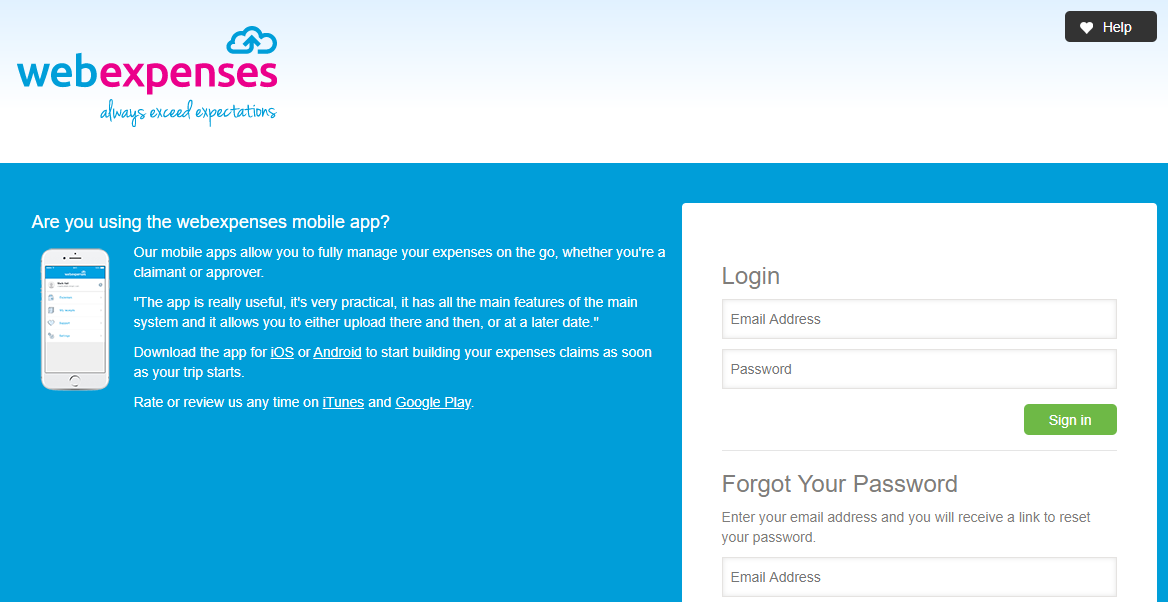 Completing Your ProfileIt’s important for you to complete your user profile as soon as you receive your WebExpenses welcome email, to do so please follow the steps below.Go to your Account Details in the top, right cornerClick My SettingsComplete the fields in the General, Vehicle, Email Alerts and Additional Information tabs 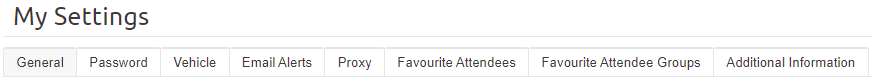 Click Save to keep the changes.3.  Creating a claim headerWeb InterfaceLog in to your Webexpenses account on the web user interfaceNow click Add to create a new claim headerAdd a Title for the claimEnter any relevant Notes (these will be visible to yourself and your Approvers)You will see your Cost Centre, your default Approver and your default Accounts ApproverClick on Click here to define default settings to pre-populate claim item fieldsClick Save to create the claim headerYou are now ready to start building your claim.IOS/AndroidTap My ClaimsNow tap Add to create a new claim headerAdd a Title for the claimEnter any relevant notes (these will be visible to yourself and your Approvers)Below, you will see your Cost Centre, your default Approver and your default Accounts ApproverClick Save to create the claim headerYou are now ready to start building your claim.Click on this link for a video tutorial - https://hub.webexpenses.com/resource/how-to-create-a-claim-header/4.  How to add a claim item to a claimWeb InterfaceClick on the claim Title to open the claimNow click on the Add Item to the Claim buttonSelect the expense Category for the itemYou can search here and then click to pickNow select the Date of the expenseEnter the Amount of the expenseAdd a full Description of the spendThe receipt has been located and attached, this is based on the date and the amount matchingClick Save to keep the changes.iOS/Android1. Tap My Claims2. Tap the claim that you want to add the claim item to3. Tap Add Item at the bottom of the screen4. Add the Date the expense took place5. Add the Amount of the expense6. Type in a Description for the expense7. Select the expense Category8. Tap Save to add the item9. Tap Back to return to the My Claims screen10. Tap Back again to return to the main menuClick on this link for a video tutorial - https://hub.webexpenses.com/resource/how-to-add-a-claim-item-to-a-claim/5.  How to add a claim item to a claimWeb InterfaceFrom the My Claims screen, click on the Title of the claim you want to submitEnsure that all your claim items have a receipt attached to them where requiredGo to Actions and click on Submit in the menuEnter any relevant notes for your Approver and your Accounts ApproverNow click Submit button to send your claimYour claim has now been Submitted to your Approver.iOS/AndroidTap My ClaimsTap on the Title of the claim you want to submitEnsure that all your claim items have a receipt attached to them where requiredNow tap Submit at the bottom of the screenEnter any relevant notes for your Approver and your Accounts ApproverAnd then tap DoneTap Submit to send your claimYour claim has now been Submitted to your Approver.Click on this link for a video tutorial - https://hub.webexpenses.com/resource/how-to-submit-a-claim-for-approval/